Технические параметры: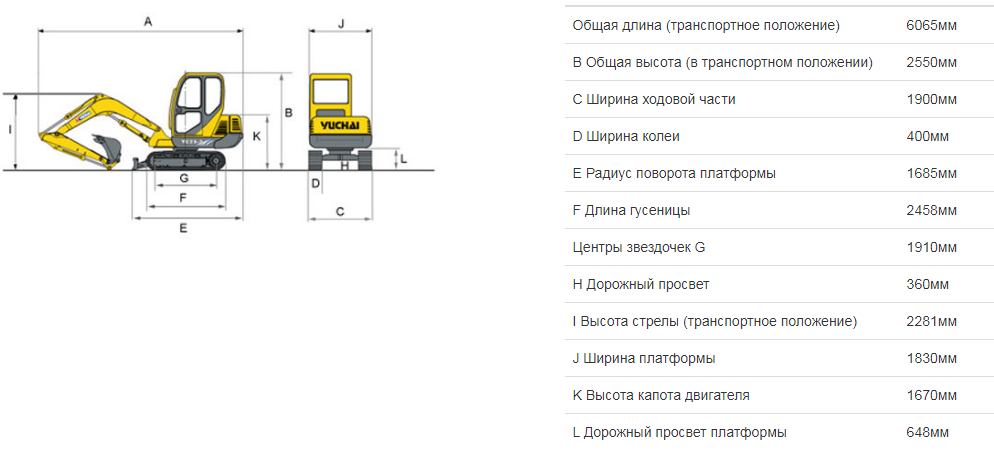 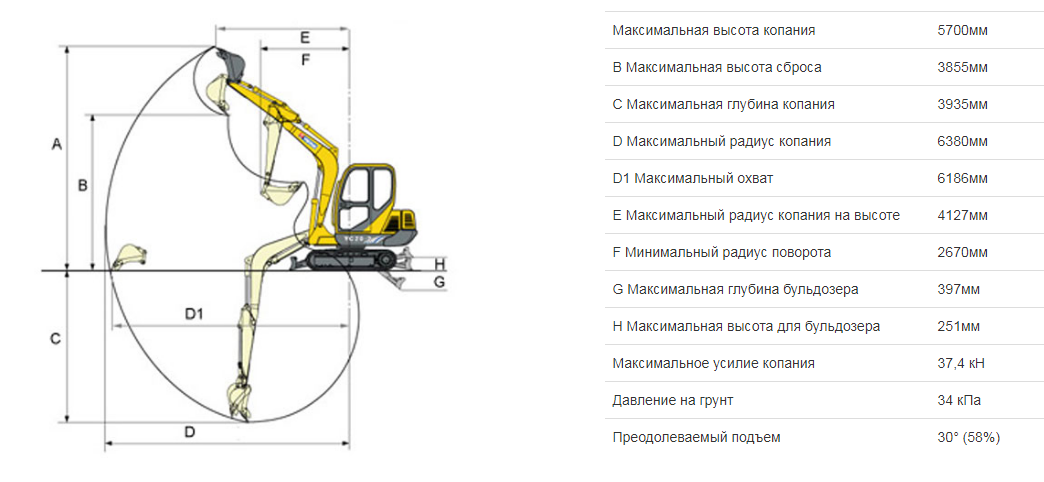 Ковш объемом 0,2 м3, шириной 740 мм300-т миллиметровые резиновые или стальные гусеницыЗащита ROPS, TOPS, FOPSРабочее освещение на стрелеПилотное управление для плавной работы даже при нескольких операцияхПилотное управление для плавной работы даже при нескольких операцияхДжойстиковое управление; Дополнительная гидролиния с пропорциональным управлениемДжойстиковое управление; Дополнительная гидролиния с пропорциональным управлениемГидравлические рукава дополнительной гидролинии протянуты в металло-рукаве по верхней части стрелы вне зоны любых поврежденийГидравлические рукава дополнительной гидролинии протянуты в металло-рукаве по верхней части стрелы вне зоны любых поврежденийСвободная гидролиния по всей длине рукояти; Отклоняемая влево и вправо стрелаСвободная гидролиния по всей длине рукояти; Отклоняемая влево и вправо стрелаОтопитель салона, КондиционерОтопитель салона, КондиционерМодель Yuchai YС 55-8Двигатель Yanmar  4TNV94LМощность36,9 кВт / 49,5 л.с. при 2500 об/минГлубина копания3935Дальность копания (на уровне грунта)6380Высота выгрузки3855Длина гусеничной тележки2458Скорость движения3,9/5,1 км/чЧастота вращения поворотной платформы11-13 об./минУсилие копания (рукоять/ковш)37,4 кНУсилие толкания 44 кНМакс. преодолеваемый уклон30°Количество опорных катков7Натяжное устройство гусеничной лентыСмазочный цилиндрГабаритные размеры6065*1900*2550Вес (с кабиной и резиновыми гусеницами)5710 кг